								Toruń, 30 kwietnia 2024 roku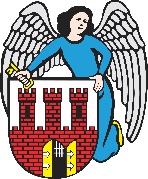    Radny Miasta Torunia        Piotr Lenkiewicz								Sz. Pan								Michał Zaleski								Prezydent Miasta ToruniaZAPYTANIAPowołując się na § 18.4 Regulaminu Rady Miasta Torunia zwracam się do Pana Prezydenta z zapytaniami:W związku z powracającym problemem śmiecenia, aktów wandalizmu oraz spożywania alkoholu, który w tym momencie dotyczy dwóch lokalizacji mianowicie terenu placu zabaw przy ul. Parkowej oraz placu zabaw i parku przy ul. Prüfferów kieruję do Pana Prezydenta pytania- czy w wyżej wymienionych lokalizacjach znajduje się techniczna możliwość przyłączenia do sieci miejskiego monitoringu?- jeżeli jest taka techniczna możliwość jaki jest szacunkowy koszt takiego przyłączenia (razem z pełną infrastrukturą tj. kamera, słup itp.) dla każdej lokalizacji- czy i w jakiej częstotliwości w ww. lokalizacjach odbywają się patrole policyjne, straży miejskiej lub połączonych służb?/-/ Piotr Lenkiewicz										Radny Miasta Torunia